RAMOWY PROGRAM SZKOLEŃ*Przedstawione godziny i program mają charakter przykładowy i mogą ulec zmianie. HARMONOGRAM SZKOLEŃTabela 1. Szczegółowy harmonogram szkoleń informacyjnych*) Zleceniobiorca zastrzega, że miejsca realizacji szkoleń mogą ulec zmianie, w zależności od zainteresowania. **) Nie ma wymogu uczestniczenia we wszystkich szkoleniach.9:30 – 9:55rejestracja uczestników9:55 – 10:00przywitanie uczestników, omówienie planu szkolenia10:00 – 11:20część pierwsza szkolenia11:20 – 11:35przerwa kawowa11:35 – 13:00część druga szkolenia13:00 – 13:05podsumowanie szkolenia.L.p.Tematyka szkoleniaTermin i miejsce realizacji szkoleńTermin i miejsce realizacji szkoleńTermin i miejsce realizacji szkoleńTermin i miejsce realizacji szkoleńTermin i miejsce realizacji szkoleńTermin i miejsce realizacji szkoleńTermin i miejsce realizacji szkoleńL.p.Tematyka szkoleniaMarzecKwiecieńMajCzerwiecSierpieńWrzesieńPaździernikL.p.Tematyka szkolenia21.03.2018 r.18.04.2018 r.23.05.2018 r.20.06.2018 r.29.08.2018 r.19.09.2018 r.24.10.2018 r.1.Zakładanie i prowadzenie własnej działalności gospodarczejToruń2.Sporządzanie biznes planu (warsztaty)Bydgoszcz3.Ochrona własności intelektualnejToruń4.Tworzenie spółek start up, źródła finansowaniaBydgoszcz5.Inteligentne specjalizacjeToruń6.Negocjacje handlowe (warsztaty)Bydgoszcz7.Zamówienia publiczneToruń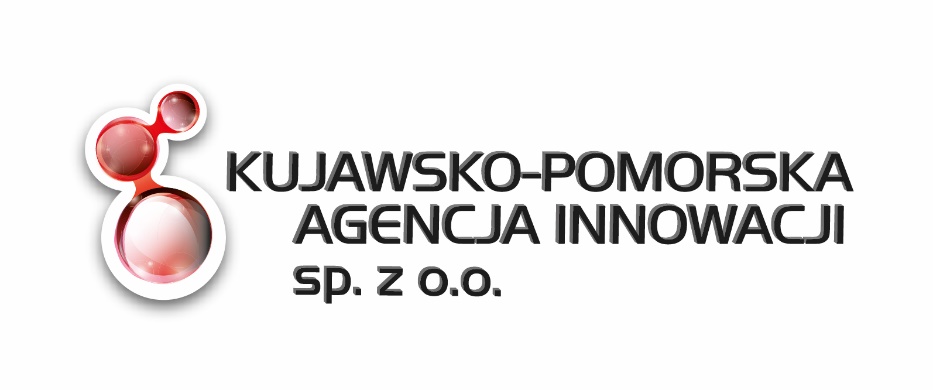 